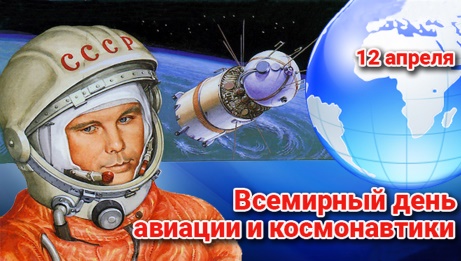 Комитет по образованиюКиришского муниципального района Ленинградской областиПЛ А Нработы на апрель 2021 годаРабота «горячей линии» по вопросам Г(И)А (Отв. Михайлова Г.Н., Масляницкая Г.И.)Предоставление информации (по мере поступления запросов) по проведению Г(И)А в 9-х и 11-х классах (отв. Масляницкая Г.И., Михайлова Г.Н.).Формирование списка общественных наблюдателей для проведения Г(И)А-2020 (отв. Михайлова Г.Н., Масляницкая Г.И.).Начало комплектования муниципальных дошкольных образовательных учреждений на 2021/2022 учебный год. (Отв. Кошеварникова Н.В.)Аттестация руководителей подведомственных организаций. Отв. Голубев И.А., Крюкова О.В. (по отдельному графику).Прием справок о доходах, расходах, об имуществе и обязательствах имущественного характера за 2020 год (с 01.04 по 15.04 по отдельному графику). (Отв. Крюкова О.В.)Экскурсии по конкурсной выставке «Перекрёсток миров» (в рамках районного фестиваля «Киришское подворье») (по предварительной записи) (с 29.03 по 16.04)Дни единых действий РДШ (отв. Зуев В.Ю.):Отчетные концерты отделений и коллективов МАУДО «КДШИ» (по отдельному графику с 20 по 27.04) (отв Киреева О.С.)Муниципальный этап Всероссийских спортивных игр школьников «Президентские спортивные игры» (с 12 по 28.04) (отв. Вороничева Е.М., Токарев В.К.)Муниципальный этап Всероссийских спортивных соревнований школьников «Президентские состязания»Комплексная профилактическая операция «Подросток» этап «Семья» (с 1 по 30.04) (отв. Вороничева Е.М., руководители ОО)Участие педагогов Киришского района в мероприятиях Калининского района г. Санкт-Петербург в рамках сотрудничества (отв. Абросимова С.Н., Дмитриева О.С.)19.04-21.04 Работа комиссии по проверке ИСИ, 11 класс (отв. Кулакова Т.Н.)Проведение мониторинга качества подготовки обучающихся общеобразовательных организаций в форме всероссийских проверочных работ в 2021 году. (отв. Кауфман И.А., Абросимова С.Н.)Участие в вебинарах ГАОУ ДПО «ЛОИРО» по согласованию подходов к оцениванию ВПР в 2021 году (отв. Абросимова С.Н., руководители РМО)Посещение конкурсной комиссией открытых уроков-занятий (в соответствии с расписанием) в рамках районного конкурса «Молодой педагог – 2021» (отв. Дмитриева О.С., Бегалиева Е.А.)01.04 - 09.04 Подведение итогов муниципального этапа областного конкурса классных руководителей образовательных организаций Ленинградской области «Классный, самый классный». Предоставление заявок и конкурсных материалов победителей муниципального этапа конкурса классных руководителей образовательных организаций Ленинградской области «Классный самый классный» для участия в областном этапе (отв. Абросимова С.Н., Ерохина С.Б.).01.04 - 19.04 Предоставление конкурсных материалов победителей муниципального этапа Ленинградского областного конкурса профессионального мастерства для участия в областном этапе (отв. Абросимова С.Н., Дмитриева О.С.)Муниципальный этап регионального конкурса любителей русской словесности (отв.Абросимова С.Н., Ерохина С.Б.)Исп. Коваленко И.Л.Приложение к Плану работы Комитета по образованию Киришского районаПлан работы МАУ «Киришский центр МППС»«Утверждаю»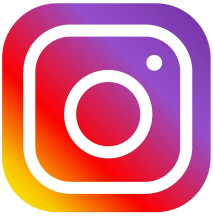 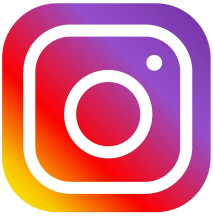 «Утверждаю»Председатель комитетаПредседатель комитета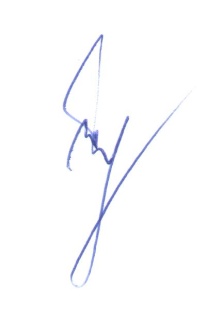 И.А. Голубев26.03.2021 г.ДатаМероприятияМесто и время проведенияОтветственный01.04Всероссийская акция, посвященная «Дню смеха»01-15.04Предоставление образовательными организациями информации об обучающихся, награждаемых на районном чествовании победителей олимпиадМУКМасляницкая Г.И.Лавров Д.С.руководители ОО03-04.04Областные соревнования по спортивной аэробике «Киришский серпантин»ДДЮТВороничева Е.М.Токарев В.К.Смирнов С.В.05.04Муниципальный этап олимпиады для обучающихся 2-3 классов по математикеМППСпо графикуДмитриева О.С.Шершикова В.А.06.04Районный конкурс чтецов «Как слово наше отзовется» (в рамках районного фестиваля «Киришское подворье»ДДЮТ11.00Вороничева Е.М.Смирнов С.В.07.04Региональная проверочная работа по математике в 9 классе по математике (с выходом на ППЭ)ООМасляницкая Г.И.руководители ОО07.04Районный родительский совет в форме круглого стола на тему:  «Дополнительное образование в Киришском районе»Комитет17.30Вороничева Е.М.руководители ОО07.04Всероссийская акция «Будь здоров!»08.04Муниципальный этап конкурса юных чтецов «Живое слово» для обучающихся 1-2 классовКСОШ №612.00Дмитриева О.С.Ерохина С.Б.09.04Муниципальный этап конкурса юных чтецов «Живое слово» для обучающихся 3-4 классовКСОШ №612.00Дмитриева О.С.Ерохина С.Б.09-10.04Учебные (военные) сборы для обучающихся 10-х классовОрленокВороничева Е.М.Лавров Д.С.12.04Всероссийская акция, посвященная Дню космонавтики14.04Информационно-методический семинар для социальных педагоговКомитет15.00Вороничева Е.М.14.04Региональный этап 56 ОСШ по плаваниюп. АгалатовоВороничева Е.М.Токарев В.К.14.04Муниципальный этап олимпиады для обучающихся 2-3 классов по русскому языкуМППСпо графикуДмитриева О.С.Шершикова В.А.14.04Районный вебинар для обучающихся 9-х классов «Куда пойти учиться»zoom15:00Кауфман И.А.Лавров Д.С.14.04РМО учителей истории и обществознанияМППСкаб. №1015.00Дмитриева О.С.Бегалиева Е.А.14.04РМО педагогов-психологов «Система работы по проведению социально-психологического тестирования»Zoom15.00Абросимова С.Н.Томашевич Е.А.педагоги-психологизаместители директоров 16.04Семинар-практикум «Исследование и анализ организации деятельности в школьной службе медиации в образовательных организациях»МППСкаб. №514.00Абросимова С.Н.Павлова З.Н.17.04XII районный смотр-конкурс хоровых коллективов «Гармония», «Добрая страна песен Владимира Шаинского»КДШИдистанционноВороничева Е.М.Киреева О.С.19-23.04Диагностическая работа по химии в формате ОГЭ. Предоставление результатов по электронной почте tatyana_pavlova14@mail.ruООДмитриева О.С.Павлова Т.А.20.04Соревнования по ОФП «Крепыш» среди воспитанников ДОУДДЮТ9.30Вороничева Е.М.Токарев В.К.Смирнов С.В.21.04Выход специалистов ТПМПК в ДОУ с целью диагностики результативности работы   учителей-логопедов и учителей-дефектологов  по выпуску обучающихся из групп компенсирующей направленностиМАДОУ №298.30Мазуренко Н.Н.21.04Муниципальный этап олимпиады для обучающихся 2-3 классов по окружающему мируМППСпо графикуДмитриева О.С.Шершикова В.А.22.04Семинар «Система работы с детьми с ОВЗ в учреждениях дополнительного образования»МППС15.00Абросимова С.Н.Руководители ДОП 26.04 Районный Фестиваль знаменных групп  и почетных карауловМДЦ «Восход»Вороничева Е.М.Лавров Д.С.26.04Митинг, посвященный Дню участников ликвидации последствий радиационных аварий и катастроф и памяти жертв этих аварий и катастрофмемориал «Памяти павших»11.00Вороничева Е.М.Смирнова Н.Ф.Руководители ОО27.04Выход специалистов ТПМПК в ДОУ с целью диагностики результативности работы  учителей-логопедов и учителей-дефектологов по выпуску обучающихся из групп компенсирующей направленностиМДОУ №178.30Мазуренко Н.Н.28.04РМО учителей информатики и ИКТZoom16.00Абросимова С.Н.28.04Выход специалистов ТПМПК в ДОУ  с целью диагностики результативности работы учителей-логопедов и учителей-дефектологов по выпуску обучающихся из групп компенсирующей направленностиМАДОУ №178.30Мазуренко Н.Н.29.04Диагностическая работа по математике в формате ЕГЭ профильного уровня по текстам СтатГрад в 11 классООДмитриева О.С.Марко Л.И.дата уточняетсяРабота экспертной комиссии по проверке репетиционного экзамена по математике в 9 классахМППС каб.№ 5,10,11в 13.00Дмитриева О.С.Марко Л.И.дата уточняетсяРабочее совещание руководителей подведомственных комитету по образованию организацийКомитет14.30Голубев И.А.Коваленко И.Л.дата уточняетсяСовещание директоров школ и начальников детских оздоровительных лагерейКомитет16.00Голубев И.А.Вороничева Е.М.ДатаМероприятияМесто и время проведенияОтветственный01.04Вебинар «Согласование подходов к оцениванию ВПР по математике в 7 классе»ЛОИРО13.00Дмитриева О.С.Марко Л.И.02.04Вебинар «Согласование подходов к оцениванию ВПР по математике в 8 классе»ЛОИРО13.00Дмитриева О.С.Марко Л.И.02.04ИМС руководителей РМО и заместителей директоров по УВРZoomДмитриева О.С.руководители ОО02.04КПК «Совершенствование аналитической деятельности по итогам оценки результатов внешних оценочных процедур» (для руководителей РМО, ШМО)ZoomДмитриева О.С.Шершикова В.А.06.04Консультация для участников областных конкурсовМППСкаб. №4Дмитриева О.С.06.04КПК «Формирование и оценивание функциональной грамотности обучающихся в начальной школе» (стажировка)платформа ЛОИРОДмитриева О.С.Шершикова В.А06.04КПК «Совершенствование аналитической деятельности по итогам оценки результатов внешних оценочных процедур» (для руководителей РМО, ШМО) (ДОТ)http://ict.loiro.ru/Дмитриева О.С.Шершикова В.А07.04Вебинар «Согласование подходов к оцениванию ВПР по русскому языку в 4 классе»ЛОИРО15.00Дмитриева О.С.Шершикова В.А.08.04Консультация для участников областных конкурсовМППСкаб. №4Дмитриева О.С.08.04КПК «Совершенствование аналитической деятельности по итогам оценки результатов внешних оценочных процедур» (для руководителей РМО, ШМО) (ДОТ)http://ict.loiro.ru/Дмитриева О.С.Шершикова В.А.12.04Вебинар «Согласование подходов к оцениванию заданий ОГЭ по математике с развёрнутым решением в 9 классе»ЛОИРО13.00Дмитриева О.С.Марко Л.И.13.04Вебинар «Согласование подходов к оцениванию ВПР по курсу «Окружающий мир» для учителей начальных классовЛОИРО15.00Дмитриева О.С.Шершикова В.А.13.04Консультация для участников областных конкурсовМППСкаб. №4Дмитриева О.С.13.04КПК «Формирование и оценивание функциональной грамотности обучающихся в начальной школе»ПлатформаЛОИРОДмитриева О.С.Шершикова В.А.15.04Консультация для участников районного конкурса «Лучшее школьное методическое объединение»Zoom14.00Дмитриева О.С.Шершикова В.А.15.04Вебинар «Согласование подходов к оцениванию ВПР по математике в 4 классе»ЛОИРО15.00Дмитриева О.С.Шершикова В.А.16.04 Консультации для участников Методической панорамыМППСкаб. №№2,4,8Дмитриева О.С.19-30.041-й этап районного конкурса «Лучшее школьное методическое объединение» (экспертиза документов)ООпо графикуДмитриева О.С.Шершикова В.А.20.043 этап конкурса «Молодой педагог-2021» «Методический семинар»МППСкаб. №1014.30Дмитриева О.С.Бегалиева Е.А.20.04КПК «Формирование и оценивание функциональной грамотности обучающихся в начальной школе» платформа ЛОИРОДмитриева О.С.Шершикова В.А.20.04Семинар «Проектно-исследовательская деятельность как средство личностного и творческого развития младших школьников»платформа ЛОИРОДмитриева О.С.Шершикова В.А.23.04Методический деньZoomДмитриева О.С.Захарова Г.В.23.04Консультация для участников областных конкурсовМППСкаб. №4Дмитриева О.С.26.04Вебинар ЛОИРО «ИБЦ - ресурс развития новой школы»ZoomДмитриева О.С.Ерохина С.Б.библиотекари27.04КПК «Формирование и оценивание функциональной грамотности обучающихся в начальной школе» (самостоятельная работа)платформа ЛОИРОДмитриева О.С.Шершикова В.А.